	    	Formulaire d’inscription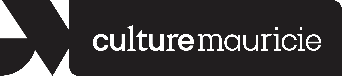 Mentorat de groupe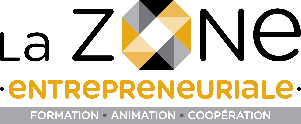 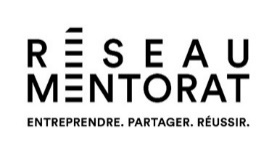 Prénom :Prénom :Prénom :Nom :Nom de l’entreprise (si créée)Nom de l’entreprise (si créée)Nom de l’entreprise (si créée)Nom de l’entreprise (si créée)Nom de l’entreprise (si créée)Nom de l’entreprise (si créée)Nom de l’entreprise (si créée)Discipline artistique : Discipline artistique : Discipline artistique : Discipline artistique : Discipline artistique : Êtes-vous membre de Culture Mauricie (prérequis) :Êtes-vous membre de Culture Mauricie (prérequis) :Êtes-vous membre de Culture Mauricie (prérequis) :Êtes-vous membre de Culture Mauricie (prérequis) :Êtes-vous membre de Culture Mauricie (prérequis) :Êtes-vous membre de Culture Mauricie (prérequis) :Êtes-vous membre de Culture Mauricie (prérequis) :Êtes-vous membre de Culture Mauricie (prérequis) :Êtes-vous membre de Culture Mauricie (prérequis) :Êtes-vous membre de Culture Mauricie (prérequis) :Êtes-vous membre de Culture Mauricie (prérequis) :À quelle situation vous identifiez-vous? (Si vous doutez, remplissez tout de même le formulaire et nous vous contacterons.)À quelle situation vous identifiez-vous? (Si vous doutez, remplissez tout de même le formulaire et nous vous contacterons.)À quelle situation vous identifiez-vous? (Si vous doutez, remplissez tout de même le formulaire et nous vous contacterons.)À quelle situation vous identifiez-vous? (Si vous doutez, remplissez tout de même le formulaire et nous vous contacterons.)À quelle situation vous identifiez-vous? (Si vous doutez, remplissez tout de même le formulaire et nous vous contacterons.)À quelle situation vous identifiez-vous? (Si vous doutez, remplissez tout de même le formulaire et nous vous contacterons.)À quelle situation vous identifiez-vous? (Si vous doutez, remplissez tout de même le formulaire et nous vous contacterons.)À quelle situation vous identifiez-vous? (Si vous doutez, remplissez tout de même le formulaire et nous vous contacterons.)À quelle situation vous identifiez-vous? (Si vous doutez, remplissez tout de même le formulaire et nous vous contacterons.)À quelle situation vous identifiez-vous? (Si vous doutez, remplissez tout de même le formulaire et nous vous contacterons.)À quelle situation vous identifiez-vous? (Si vous doutez, remplissez tout de même le formulaire et nous vous contacterons.)À quelle situation vous identifiez-vous? (Si vous doutez, remplissez tout de même le formulaire et nous vous contacterons.)À quelle situation vous identifiez-vous? (Si vous doutez, remplissez tout de même le formulaire et nous vous contacterons.)À quelle situation vous identifiez-vous? (Si vous doutez, remplissez tout de même le formulaire et nous vous contacterons.)À quelle situation vous identifiez-vous? (Si vous doutez, remplissez tout de même le formulaire et nous vous contacterons.)À quelle situation vous identifiez-vous? (Si vous doutez, remplissez tout de même le formulaire et nous vous contacterons.)À quelle situation vous identifiez-vous? (Si vous doutez, remplissez tout de même le formulaire et nous vous contacterons.) Prédémarrage  Prédémarrage  Prédémarrage  Prédémarrage  Prédémarrage  Prédémarrage  Prédémarrage     Démarrage    Démarrage    DémarrageDate de la 1re vente :Date de la 1re vente :Date de la 1re vente :Coordonnées de l’entreprise ou du (de la) participant·eCoordonnées de l’entreprise ou du (de la) participant·eCoordonnées de l’entreprise ou du (de la) participant·eCoordonnées de l’entreprise ou du (de la) participant·eCoordonnées de l’entreprise ou du (de la) participant·eCoordonnées de l’entreprise ou du (de la) participant·eCoordonnées de l’entreprise ou du (de la) participant·eCoordonnées de l’entreprise ou du (de la) participant·eCoordonnées de l’entreprise ou du (de la) participant·eCoordonnées de l’entreprise ou du (de la) participant·eCoordonnées de l’entreprise ou du (de la) participant·eCoordonnées de l’entreprise ou du (de la) participant·eCoordonnées de l’entreprise ou du (de la) participant·eCoordonnées de l’entreprise ou du (de la) participant·eCoordonnées de l’entreprise ou du (de la) participant·eCoordonnées de l’entreprise ou du (de la) participant·eCoordonnées de l’entreprise ou du (de la) participant·eAdresse :Adresse :Adresse :Adresse :bur. ou app. :bur. ou app. :bur. ou app. :Ville :Ville :Province : Code postal :Code postal :Code postal :Téléphone :Téléphone :Téléphone :Téléphone :Téléphone :Téléphone :Cellulaire :Adresse courriel (obligatoire) :Adresse courriel (obligatoire) :Adresse courriel (obligatoire) :Adresse courriel (obligatoire) :Adresse courriel (obligatoire) :Adresse courriel (obligatoire) :Adresse courriel (obligatoire) :Adresse courriel (obligatoire) :Brève description du projet d’entrepreneuriat artistiqueBrève description du projet d’entrepreneuriat artistiqueBrève description du projet d’entrepreneuriat artistiqueBrève description du projet d’entrepreneuriat artistiqueBrève description du projet d’entrepreneuriat artistiqueBrève description du projet d’entrepreneuriat artistiqueBrève description du projet d’entrepreneuriat artistiqueBrève description du projet d’entrepreneuriat artistiqueBrève description du projet d’entrepreneuriat artistiqueBrève description du projet d’entrepreneuriat artistiqueBrève description du projet d’entrepreneuriat artistiqueBrève description du projet d’entrepreneuriat artistiqueBrève description du projet d’entrepreneuriat artistiqueBrève description du projet d’entrepreneuriat artistiqueBrève description du projet d’entrepreneuriat artistiqueBrève description du projet d’entrepreneuriat artistiqueBrève description du projet d’entrepreneuriat artistiqueEn quelques mots, vos besoins/attentes envers le mentorat de groupe : En quelques mots, vos besoins/attentes envers le mentorat de groupe : En quelques mots, vos besoins/attentes envers le mentorat de groupe : En quelques mots, vos besoins/attentes envers le mentorat de groupe : En quelques mots, vos besoins/attentes envers le mentorat de groupe : En quelques mots, vos besoins/attentes envers le mentorat de groupe : En quelques mots, vos besoins/attentes envers le mentorat de groupe : En quelques mots, vos besoins/attentes envers le mentorat de groupe : En quelques mots, vos besoins/attentes envers le mentorat de groupe : En quelques mots, vos besoins/attentes envers le mentorat de groupe : En quelques mots, vos besoins/attentes envers le mentorat de groupe : En quelques mots, vos besoins/attentes envers le mentorat de groupe : En quelques mots, vos besoins/attentes envers le mentorat de groupe : En quelques mots, vos besoins/attentes envers le mentorat de groupe : En quelques mots, vos besoins/attentes envers le mentorat de groupe : En quelques mots, vos besoins/attentes envers le mentorat de groupe : En quelques mots, vos besoins/attentes envers le mentorat de groupe : Modalités de sélection et de paiementModalités de sélection et de paiementModalités de sélection et de paiementModalités de sélection et de paiementModalités de sélection et de paiementModalités de sélection et de paiementModalités de sélection et de paiementModalités de sélection et de paiementModalités de sélection et de paiementModalités de sélection et de paiementModalités de sélection et de paiementModalités de sélection et de paiementModalités de sélection et de paiementModalités de sélection et de paiementModalités de sélection et de paiementModalités de sélection et de paiementModalités de sélection et de paiementFaire parvenir le formulaire d’inscription à entreprendre@culturemauricie.ca avant le 22 août 2024, midi. Vous serez contacté⸱es et rencontré⸱es individuellement suite à la réception du formulaire pour une entrevue de sélection. Un versement de 55,00$ taxes incluses sera demandé aux candidat⸱es sélectionné⸱es avant la première rencontre prévue dans la semaine du 16 septembre 2024. Ce montant est payable en un seul versement et n’est pas remboursable. Faire parvenir le formulaire d’inscription à entreprendre@culturemauricie.ca avant le 22 août 2024, midi. Vous serez contacté⸱es et rencontré⸱es individuellement suite à la réception du formulaire pour une entrevue de sélection. Un versement de 55,00$ taxes incluses sera demandé aux candidat⸱es sélectionné⸱es avant la première rencontre prévue dans la semaine du 16 septembre 2024. Ce montant est payable en un seul versement et n’est pas remboursable. Faire parvenir le formulaire d’inscription à entreprendre@culturemauricie.ca avant le 22 août 2024, midi. Vous serez contacté⸱es et rencontré⸱es individuellement suite à la réception du formulaire pour une entrevue de sélection. Un versement de 55,00$ taxes incluses sera demandé aux candidat⸱es sélectionné⸱es avant la première rencontre prévue dans la semaine du 16 septembre 2024. Ce montant est payable en un seul versement et n’est pas remboursable. Faire parvenir le formulaire d’inscription à entreprendre@culturemauricie.ca avant le 22 août 2024, midi. Vous serez contacté⸱es et rencontré⸱es individuellement suite à la réception du formulaire pour une entrevue de sélection. Un versement de 55,00$ taxes incluses sera demandé aux candidat⸱es sélectionné⸱es avant la première rencontre prévue dans la semaine du 16 septembre 2024. Ce montant est payable en un seul versement et n’est pas remboursable. Faire parvenir le formulaire d’inscription à entreprendre@culturemauricie.ca avant le 22 août 2024, midi. Vous serez contacté⸱es et rencontré⸱es individuellement suite à la réception du formulaire pour une entrevue de sélection. Un versement de 55,00$ taxes incluses sera demandé aux candidat⸱es sélectionné⸱es avant la première rencontre prévue dans la semaine du 16 septembre 2024. Ce montant est payable en un seul versement et n’est pas remboursable. Faire parvenir le formulaire d’inscription à entreprendre@culturemauricie.ca avant le 22 août 2024, midi. Vous serez contacté⸱es et rencontré⸱es individuellement suite à la réception du formulaire pour une entrevue de sélection. Un versement de 55,00$ taxes incluses sera demandé aux candidat⸱es sélectionné⸱es avant la première rencontre prévue dans la semaine du 16 septembre 2024. Ce montant est payable en un seul versement et n’est pas remboursable. Faire parvenir le formulaire d’inscription à entreprendre@culturemauricie.ca avant le 22 août 2024, midi. Vous serez contacté⸱es et rencontré⸱es individuellement suite à la réception du formulaire pour une entrevue de sélection. Un versement de 55,00$ taxes incluses sera demandé aux candidat⸱es sélectionné⸱es avant la première rencontre prévue dans la semaine du 16 septembre 2024. Ce montant est payable en un seul versement et n’est pas remboursable. Faire parvenir le formulaire d’inscription à entreprendre@culturemauricie.ca avant le 22 août 2024, midi. Vous serez contacté⸱es et rencontré⸱es individuellement suite à la réception du formulaire pour une entrevue de sélection. Un versement de 55,00$ taxes incluses sera demandé aux candidat⸱es sélectionné⸱es avant la première rencontre prévue dans la semaine du 16 septembre 2024. Ce montant est payable en un seul versement et n’est pas remboursable. Faire parvenir le formulaire d’inscription à entreprendre@culturemauricie.ca avant le 22 août 2024, midi. Vous serez contacté⸱es et rencontré⸱es individuellement suite à la réception du formulaire pour une entrevue de sélection. Un versement de 55,00$ taxes incluses sera demandé aux candidat⸱es sélectionné⸱es avant la première rencontre prévue dans la semaine du 16 septembre 2024. Ce montant est payable en un seul versement et n’est pas remboursable. Faire parvenir le formulaire d’inscription à entreprendre@culturemauricie.ca avant le 22 août 2024, midi. Vous serez contacté⸱es et rencontré⸱es individuellement suite à la réception du formulaire pour une entrevue de sélection. Un versement de 55,00$ taxes incluses sera demandé aux candidat⸱es sélectionné⸱es avant la première rencontre prévue dans la semaine du 16 septembre 2024. Ce montant est payable en un seul versement et n’est pas remboursable. Faire parvenir le formulaire d’inscription à entreprendre@culturemauricie.ca avant le 22 août 2024, midi. Vous serez contacté⸱es et rencontré⸱es individuellement suite à la réception du formulaire pour une entrevue de sélection. Un versement de 55,00$ taxes incluses sera demandé aux candidat⸱es sélectionné⸱es avant la première rencontre prévue dans la semaine du 16 septembre 2024. Ce montant est payable en un seul versement et n’est pas remboursable. Faire parvenir le formulaire d’inscription à entreprendre@culturemauricie.ca avant le 22 août 2024, midi. Vous serez contacté⸱es et rencontré⸱es individuellement suite à la réception du formulaire pour une entrevue de sélection. Un versement de 55,00$ taxes incluses sera demandé aux candidat⸱es sélectionné⸱es avant la première rencontre prévue dans la semaine du 16 septembre 2024. Ce montant est payable en un seul versement et n’est pas remboursable. Faire parvenir le formulaire d’inscription à entreprendre@culturemauricie.ca avant le 22 août 2024, midi. Vous serez contacté⸱es et rencontré⸱es individuellement suite à la réception du formulaire pour une entrevue de sélection. Un versement de 55,00$ taxes incluses sera demandé aux candidat⸱es sélectionné⸱es avant la première rencontre prévue dans la semaine du 16 septembre 2024. Ce montant est payable en un seul versement et n’est pas remboursable. Faire parvenir le formulaire d’inscription à entreprendre@culturemauricie.ca avant le 22 août 2024, midi. Vous serez contacté⸱es et rencontré⸱es individuellement suite à la réception du formulaire pour une entrevue de sélection. Un versement de 55,00$ taxes incluses sera demandé aux candidat⸱es sélectionné⸱es avant la première rencontre prévue dans la semaine du 16 septembre 2024. Ce montant est payable en un seul versement et n’est pas remboursable. Faire parvenir le formulaire d’inscription à entreprendre@culturemauricie.ca avant le 22 août 2024, midi. Vous serez contacté⸱es et rencontré⸱es individuellement suite à la réception du formulaire pour une entrevue de sélection. Un versement de 55,00$ taxes incluses sera demandé aux candidat⸱es sélectionné⸱es avant la première rencontre prévue dans la semaine du 16 septembre 2024. Ce montant est payable en un seul versement et n’est pas remboursable. Faire parvenir le formulaire d’inscription à entreprendre@culturemauricie.ca avant le 22 août 2024, midi. Vous serez contacté⸱es et rencontré⸱es individuellement suite à la réception du formulaire pour une entrevue de sélection. Un versement de 55,00$ taxes incluses sera demandé aux candidat⸱es sélectionné⸱es avant la première rencontre prévue dans la semaine du 16 septembre 2024. Ce montant est payable en un seul versement et n’est pas remboursable. Faire parvenir le formulaire d’inscription à entreprendre@culturemauricie.ca avant le 22 août 2024, midi. Vous serez contacté⸱es et rencontré⸱es individuellement suite à la réception du formulaire pour une entrevue de sélection. Un versement de 55,00$ taxes incluses sera demandé aux candidat⸱es sélectionné⸱es avant la première rencontre prévue dans la semaine du 16 septembre 2024. Ce montant est payable en un seul versement et n’est pas remboursable. 